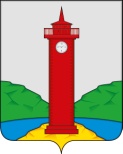 СОБРАНИЕ ПРЕДСТАВИТЕЛЕЙ СЕЛЬСКОГО ПОСЕЛЕНИЯ КУРУМОЧМУНИЦИПАЛЬНОГО РАЙОНА ВОЛЖСКИЙСАМАРСКОЙ ОБЛАСТИТРЕТЬЕГО СОЗЫВАРЕШЕНИЕ №156/41                                                       11 апреля 2018 года                                                                         О выдвижении кандидатур  в составы  участковых избирательных   комиссий  сельского поселения Курумоч муниципального района Волжский Самарской области   В соответствии со статьями 22, 27 и 29 Федерального закона от 01.01.2001 года «Об основных гарантиях избирательных прав и права на участие в референдуме граждан Российской Федерации», руководствуясь Постановлением Центральной избирательной комиссии Российской Федерации от 17.02.2010 №192/1337-5 «О методических рекомендациях о порядке формирования территориальных избирательных комиссий, избирательных комиссий муниципальных образований, окружных и участковых избирательных комиссий», Собрание представителей сельского поселения Курумоч муниципального района Волжский Самарской области РЕШИЛО:1. Внести предложение Территориальной избирательной комиссии Волжского района о назначении в   составы участковых  избирательных комиссий   сельского поселения Курумоч муниципального района Волжский Самарской области:- в УИК 0701:  Жоглик Татьяну Федоровну, 19.08.1986  года рождения, высшее, работающую в  МБУ «Сельское поселение Курумоч», специалистом 1 категории, член политической партии «Едина Россия», не является  государственным или муниципальным служащим, проживающую по адресу: Самарская область, Волжский район, с. Курумоч, ул. Советская,д.9;- в УИК 0702:  Годуйко Наталью Борисовну, 29.07.1960 года рождения, среднее специальное, работающую в  ГБОУЗ СО «Волжская ЦРБ», фармацевтом, к политической партии не принадлежит, не является  государственным или муниципальным служащим, проживающую по адресу: Самарская область, Волжский район, с. Курумоч, пр. Ленина, д.34,кв.33; - в УИК 0703:  Мязитову Юлию Сергеевну, 10.02.1983 года рождения, среднее специальное, работающую в  АНО ЦСОН Поволжского округа,  социальным работником, к политической партии не принадлежит, не является   государственным или муниципальным служащим, проживающую по адресу: Самарская область, Волжский район, с. Курумоч, пр. Ленина, д.30, кв.6.   2.  Поручить   Главе  сельского поселения Курумоч муниципального района Волжский Самарской области  Катынскому О.Л. в срок до 08 мая 2018 года представить в Территориальную избирательную комиссию Волжского  района  настоящее Решение и необходимые в соответствии с избирательным законодательством документы на кандидатуры  в   составы  участковых избирательных комиссий сельского поселения Курумоч муниципального района Волжский Самарской области.Глава сельского поселения Курумочмуниципального района ВолжскийСамарской области                                                                      О.Л.КатынскийПредседатель Собрания Представителейсельского поселения Курумоч                                              Самарской области                                                                 Л.В.Богословская                                      Кондратьева 3021910